Entrepreneur process; Motivation, Resource Allocation, and Institutional for Poor Households in Rural West SumateraSri Ulfa Sentosa Ariusni  (ariusni.fe.unp@gmail.com)Economic Faculty,  Universitas Negeri Padang, West Sumatra-------------------------------------------------------------------------------------------------------AbstractPoverty is a problem in the development of rural areas in West Sumatra Province. The government has implemented various programs to reduce poverty, but the number of poor people in rural areas tends to increase. The purpose of this study is to analyze the entrepreneur process in terms of: 1). motivation of sociology perspective, 2). allocation of resources, and 3). institutional role. Sampling method is multistage cluster sampling. The sample size of poor household heads in rural areas is 133 people. The results of the study found that: 1). Perception of respondents to motivation in terms of perspectives of sociology has an average value that is in good enough categories. Motivation results have the highest average value compared with social motivation and economic motivation. 2). the perception of respondents to the entrepreneurial process in terms of allocation of resources is in good enough categories. However, for indicators of resource allocation and agglomeration strategies are in the bad category. 3). the average value of respondents' perceptions of entrepreneurial processes in terms of institutional roles are fairly good category. The average value for the role of facilitation of exploitation opportunities is in the less favorable category.Keywords: Poverty reduction, Entrepreneurship Process, Entrepreneurial Potential, Rural Development.IntroductionPoverty is a problem in development, especially in rural areas, because the number of poor people mostly lives in rural areas. This condition can be known from World Bank (2016) data which contains that global poverty is mostly in rural areas. The same condition is also found in West Sumatera Province. The Central Bureau of Statistics (2016) notes that as many as 67.98% of the poor live in rural areas. In rural areas, the percentage of poor people increased from 7.35% in 2015 to 8.16% in 2016. Lowder et al (2017) also found that extreme poverty was generally more prevalent in rural areas from urban to all developing countries.The poor in rural areas mostly work in the agricultural sector (Sentosa, et al., 2016: World Bank, 2016). The cause of poverty from farmers is 50% by structuralistic, almost 30% by individualistic, and by 20% by hold fatalistic attitudes (Hayati and Karami, 2005). Chen et al (2011) found that poverty in rural areas is lack of information. Information needs of farmers are not met, farmers' information right cannot be realized properly. Then Baye (2017) found that rural poverty was due to the effect of religion and culture on the thinking and working habit of the people. Besides, poverty is caused by the presence of unproductive groups, lack of capital, lack of infrastructure, lack of market access, lack of skilled labor, land degradation, population pressure, religion, culture, forestry, regime and policy ownership and lack of land management practices.Some of the above findings can be seen that many factors are causing poverty for the rural population, so there is a need for poverty reduction programs that are relevant to poverty conditions. In the context of rural poverty reduction, rural poverty reduction programs have been and are being implemented by the Indonesian government especially the West Sumatera Provincial Government, such as: PMPN Mandiri Rural, Direct Cash Assistance, Poor Rice Relief, P2KP, PAMSIMAS, Nagari Micro Credit, Direct Social Empowerment Assistance (BLPS), Poor Empowerment Program, and other programs.Some research findings show that government poverty reduction programs have not been effective in reducing poverty (Jayaputra, 2006; SKPD Kota Solok, 2011; SPKD and Kota Bukittinggi, 2013). Bureau of Budget Analysis and Implementation of State Budget (APBN-SETJEN DPR RI (2014) stated that the increase of poverty and infrastructure budget has less significant impact to the decreasing of poverty and employment in Indonesia. Lowder et al. (2017) also found that very small progress made poverty reductions with per capita income between $ 1.25 and $ 2 per day. The above data show that the need for a new poverty reduction program capable of reducing rural poverty, since poverty reduction can not only be done through institutional roles, namely; by the government and non-governmental organizations (NGOs) only, but this will also be determined by the internal conditions of the form; motivation and allocation of resources owned by the poor themselves. Thus this poverty reduction program is more aimed at developing entrepreneurship for poor households. As Bruton et al. (2013) points out, the descent of the world's poor today, as the development of entrepreneurship is one way in which people have the opportunity to break the cycle of poverty. Other opinions relating to poverty reduction through entrepreneurship (Sigalla et al., 2012; Tobias et al., 2013; Maksimov et al., 2016; Najafizada et al., 2017). The above papers analyze the decrease of poverty through entrepreneurship. This study intends to analyze the perception of poor households to entrepreneur processes in terms of institutional roles, motivation of sociological perspective, and resource allocation, to find models of entrepreneur development in rural poor households.Literatur Review PovertyPoverty is generally defined as lack of basic food, shelter, health care, and security (Bradshaw, 2006: 3). World Bank (2015) reclassified as living on $ 1.90 or less a day, to a forecast 9.6 percent of the world's population in 2015 - a projected 200 million fewer people living in extreme poverty than in 2012. Indonesian Central Bureau of Statistics (2016) the concept of ability to meet basic needs (basic needs approach). Poverty is seen as an economic inability to meet the basic needs of food and not food as measured by expenditure. So the poor are the people who have an average monthly per capita expenditure below the poverty line. Liu et al., (2017) poverty is an economic phenomenon that is a condition in which the income of individuals or families that do not reach basic life standards. Lowder et al., (2017) The general measure of national and international poverty is based on expenditure as a proxy of income.Based on these opinions on the various definitions and measures of poverty, the most common is the per capita income of the population per day to be used to meet basic needs.2.2. Factors Causing PovertyMinistry of Social Affairs of the Republic of Indonesia (2011) classifies the factors causing poverty into 2 factors, namely: 1). Internal factors; (a). physical, (b). intellectual, (c) emotional care (d). Spiritual, psychological attitude,  (e). Skill, (f). Asset 2). external factors; (a). basic social services. (b). rights to land ownership. (c). employment opportunities (d). Banking policy. (e). economic system. (f) Mobility systems and utilization of public social funds (g) structural adjustment programs, (h) culture (i) geographical conditions, (j).Inequalities of economic development and, (l) public policy. Mihai et al., (2015) found that education and welfare are correlated; causal relationships exist in the short and long term. Education is an element to reduce high poverty risk. Sanz et al., (2017) poverty is associated with a decrease in capability. Poverty is associated with poor education, poor work quality, insufficient social transfer, or inadequate economic policies redistribution of income and participation of the ecluded population. Poverty is associated with education, health, work. Thus the factor causing poverty can be a factor that comes from within the poor household itself and factors that come from outside.2.3. Entrepreneur and EntrepreneurshipThe most important thing to be an entrepreneur is the opportunity of effort (Shane and Venkataraman, 2000). Entrepreneur is someone who founded a new organization (Venkataraman, 2000). Casson (2005) reviews Shane's writings that define entrepreneurship as an individual who responds to opportunities. Entrepreneurs are defined as self-employed individuals who start their own business (Uyar and Deniz, 2012). Entrepreneurs will be there if able to find and take advantage of opportunities that exist.Entrepreneurship studies include study of opportunity resources, discovery process, evaluation, and utilization of opportunity (Shane and Venkataraman, 2000). Entrepreneurship requires people who have different beliefs about the value of the resource because; 1). Entrepreneurship includes join production, 2). if all (potential entrepreneurs) have the same alleged entrepreneurial will have the competence to seize the profit opportunity (Venkataraman, 2000). The definition of entrepreneurship can be viewed from an economic perspective, sociology, psychology, perspective management, social perspectives (Bula, 2012). Entrepreneurship is developing as a discipline (Bylund and McCaffrey, 2017).2.4. Poverty Reduction and Entrepreneurship Process2.4.1. Poverty Reduction through EntrepreneurshipBruton et al., (2013) entrepreneurship offers the best opportunity to create substantial and positive change in poverty settings. Market-based solutions such as entrepreneurship offer a good opportunity to create substantial and significant changes in poverty. Alonso a and Trillo b (2014) suggested for improving employability and economic condition of women through entrepreneurship in certain activities and sectors in rural areas. Maksimov et al. (2016) tackling poverty in developing countries requires an increase in labor income that can be achieved through the role of SMEs. SMES can improve efficiency through market participation and resource allocation that can contribute to poverty reduction.Poverty reduction can be done with pro-poor policy. The regional poverty reduction is by improving infrastructure and public service construction and protecting the ecological environment, while reducing individual poverty through targeted implementation (Liu et al., 2017). The poverty reduction program refers to entrepreneurship development based on the role of government, the ability of poor households to capture and exploit opportunities.2.4.2. Entreprenurs ProcessEntrepreneurial process begins with perceptions of opportunities, or situations where resources can be combined at a potential profit (Shane, 2004 in Casson, 2005). Based on the above opinion, the analysis of the entrepreneurship process is an analysis of perceptions of opportunities from the institutional, motivation and allocation of resources. Webb, et.al. (2013) suggests a framework of research related to entrepreneurship in the informal economy includes three theories namely: 1). institutional theory, 2). motivational theory of sociological perspectives, 3). the theory of resource allocation in which each theory is complementary. The theoretical framework of the entrepreneurship process can be seen in Figure 1.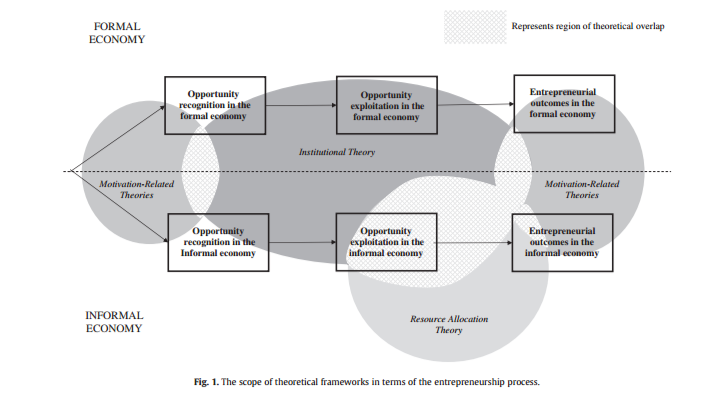 Source: Webb, et.al (2013)2.4.2.1. Entrepreneurs Process From The Corners Institutional TheoryWebb et al., (2013) distinguishes the institutional role of the entrepreneurship process into; (a). Facilitating the introduction of opportunities by tightening policies and radical degrees of policy change and bureaucratic systems. (b). Facilitate the utilization of opportunities. Chen et al., (2011) key to rural economic development is to eliminate information poverty to maintain the realization of farmers' information rights. Sigalla et al, (2012) microcredit program provides an opportunity to explore the reality of marginalized possessions with a focus on government policy materially to reduce poverty. In Indonesia the implementation of the community-based development program, the National Community Empowerment Program (PNPM) is a "laboratory" providing innovative lessons and practices on community planning, capacity building, and targeting more marginalized groups (World Bank 2014). Stephan et al. (2014) We have strong support for institutional support perspectives, in light of the assumption that access to real and intangible resources from both government and the private sector is the key to enabling entrepreneurial activity. Bappenas (2015-2019) one of poverty reduction policy is sustainable livelihood development with activity program that is in the form of: 1). capital loans from assets, or financial assets, 2) skills enhancement, 3). increased market access. This suggests that governments have facilitated opportunities for the poor to develop entrepreneurship. Maksimov et al. (2016) the role of businesses in poverty alleviation in least developed countries (LDCS) countries is important to do with policy makers. Agbola et al. (2017) found that microfinance had little positive impact on poverty reduction. Therefore the importance of implementing strategies of policymakers to promote and create greater access to microfinance as a capability to reduce poverty improves the welfare of poor communities in the Philippines. However, according to Bylund and McCaffrey (2017) the relationship between institutions and entrepreneurship is not unidirectional. The relationship comprises more of a choice between productive, unproductive, and destructive activity within an institutional framework. Entrepreneurship also affects the institutional uncertainty. Lowder et al. (2017) social protection is one of the government policies that directly respond to poverty. Toma et al. (2014) the govermental policies and legal framework can stimulate or block entrepreneurial initiatives. Liu et al. (2017) empirical findings state the relationship between informal institutions and entrepreneurial agencies. Webb et al., (2013) explains that entrepreneurial outcomes are influenced by opportunity recognition and opportunity exploitation in both formal and non-formal sectors of the economy. Sigalla et al. (2012) found that Microcredit is associated with alleviation of poverty. Agricultural input subsidies are one of the key tools of government policy to increase agricultural production (Lowder et al., 2017).2.4.2.2. Entrepreneur Process From The Facet of Motivation Theory Based on Sociology PerspectiveRuef and Lounsbury (2007) suggests sociological analysis of the emergence of entrepreneurship is in the form: Context of entrepreneurship consisting of; materials and cognitive-institutional through a process of entrepreneurship will produce the effects of entrepreneurship from materials and cognitive-institutional. This means that the context of entrepreneurship or a transition to entrepreneurship through the entrepreneurship process will change into the structure of entrepreneurship. This analysis is an analysis of the micro and macro levels, or further included into multilevel analysis and analysis of the material aspects of entrepreneurial certitude of the cognitive and institutional dimensions. Individually financial capital in the entrepreneurship process will generate profit for entrepreneurship.Figure 2Entrepreneur Process from the Facet of Motivation Theory Based on Sociology PerspectiveSource: Ruef and Lounsbury (2007).Based on sociological identification and proxies demographic on entrepreneurial activity all factor groups such as; human resources, infrastructure, demographic factors have a significant impact on entrepreneurial spirit (Zsombor, 2011). Furthermore, Webb et al., (2013) suggests the entrepreneurship process in terms of motivational theory based on sociological perspectives with regard to: 1). economic motivation in terms of cost and benefits, 2). social motivation that is; lack of access to legitimacy, increased social status, distrust of formal institutions 3). Motivation results. Muralidharan and Pathak (2016) found a new theory of motivation influencing the entrepreneurial process. This opinion emphasizes the importance of motivation factors in the entrepreneurship process. Accordingly, Hikkerova et al. (2016) suggests that people who intend to start a business with their own motivation are at level 1, while potential entrepreneurs who plan their own regulatory activities, their own determination, against uncertainty are at level 2, pre action.2.4.2.3. Entrepreneur Process In terms of resource allocation theoryThe entrepreneurial process can also be analyzed in terms of the theory of resource allocation. Sirmon and Hitt (2003) argue that resources must be well managed. Resources include: human capital, social capital, patient capital, survivability capital, therefore according to Uyar and Denis (2012) that man is more important than money for entrepreneurs. Entrepreneurs have minimal knowledge on human resource management. According to Webb et al., (2013) the theory of resource allocation in the entrepreneur process includes; 1). Provision of manpower and infrastructure, 2). Efficiency of resource allocation and limited resource management, 3). resource allocation strategies, agglomeration and use of free materials are positively associated with exploitation. Miler et al. (2014) suggests that resource based view has positive and negative influence on entrepreneurship in firm family. Alonso, a and Trillo, b (2014) rural areas have special problems such as the scarcity of social services, economic resources and human resources, required improvement of employee ability and economic condition of women in rural areas through entrepreneurship in various activities and sectors. Randerson et al. (2015) there is an intersection of family and entrepreneurship, entrepreneurship and family business, and family and family business. Randerson et al., (2015) entrepreneurial behaviors of an individual are often rooted in the family context. The opinions above show the importance of the role of resources in the entrepreneur process.MethodologyThe population in this study was all poor households in rural West Sumatera province with 296,275 household heads. Sampling of districts, sub-districts, Nagari or villages is done by multistage cluster sampling method, using sample fraction of 40%. Number of samples District area is 40% x 12 districts = 5 districts. Selected districts; 1). Pesisir Selatan Regency, 2). Solok District, 3). Limapuluh Kota District, and 4). Sijunjung Regency. The number of Sample Sub-districts is 7. the number of Village sample is 8. The selected village area is 1). Kampung Baru, 2). Painan, 3). Talang Babungo, 4). Bar, 5). Jopang Manganti, 6). Sei Talang, 7). Muaro, and village 8). Aie Angek. Total respondent of poor household 139 household head. Data in research is primary data. Data collection using questionnaires, which has been tested the validity and reliability. The data is measured using the Likert scale value of 1 to 5, i.e. strongly disagree to strongly agree. Data analysis uses the average and total achievement of respondents.Table 1Indicators and sub indicators of Entrepreneur Process are presented in Table 1Source: Primary data, processed, 2018.In determining the Respondents Response Level is with the following intervals: 1% -54% (Not Good category), 55% -64% (category Less Good), 65% -79% (category good enough), 80% -89 ) and 90% 100 (very good category)Result and Discussion4.1. Characteristics of RespondentsBased on survey results in table 2 shows that the percentage of poor households that many are farmers of 64, 75% while fishermen only 35.25%. This is because in general the majority of poor households' livelihood is agricultural sector in West Sumatera Province.Table 2Number of Household Poor Based on WorkSource: Primary data, processed, 2018Judging from the length of work experience as farmers and fishermen in table 3, the majority of their experience in working in both sectors is between 10 to 18 years of 36.69 percent. In general it shows that the experience of 10 to 36 years is 73.38 percent. The fewest experiences are 62 to 72 years only at 0.72 percent. This indicates that the average experience of farmers and fishermen working is very long, which should be professionally and not poor anymore, but the reality is different because it is caused by their low productivity level.Table 3Number of Household Poor Based on the length of Work experience In Agriculture and fisheries sectorSource: Primary data, processed, 2018.Table 4 shows that poor households of farmers and fishermen have dependents of between 2 and 5 people of 78.29 percent. Those who have 1 person account only 13.18 percent. In general they have dependents of more than two people. This condition shows their poverty because many dependents with very low incomes.Table 4Number of Household Poor Based on the Number of Poor Family CountSource: Primary data, processed, 2018In general, society has a principle that many children a lot of sustenance, but farmers and fishermen are always in a state of poverty that cannot meet the basic needs of life. These social principles must be changed by these poor farmers and fishermen.4.2. Perceptions of Respondents against Entrepreneur ProcessTable 5 shows the average value of respondents' perceptions of poor household heads to motivation in terms of sociology perspectives. The average score for economic motivation is 3.87 with the respondent's level of 77.37 are in good enough category. This value indicates that in terms of economic motivation poor household head is in the category of agree; with the level of achievement of respondents are in good enough category. From economic motivation there are 3 items that have high average value that is item 2, 3, and 6 that is responder work hard to generate high income. While item number 1 has a low value that is in the category sometimes agrees with TCR being in the less favorable category.Perceptions of respondents to the motivation of the results have an average of 4.24 with the level of respondents (TCR) achievement of 84.76.yaitu are in either category. This data shows that poor household heads have motivated results in work. The statement item that has the highest value is item number 4 and 5, which is in very good category. Based on the three indicators of motivation, it can be seen that respondents' perceptions of results motivation have the highest average score with good category, compared with social motivation and economic motivation which are in good category and good enough. The results indicate that the motivation of poor household heads in work is quite high. The Ministry of Social Affairs of the Republic of Indonesia (2011) has also found the same. In the development of entrepreneurship, then motivation is a very important factor (Webb et al., 2013; Pathak, 2016; Hikkerova et al., 2016). Thus the development of entrepreneurship for poor rural households in West Sumatra Province will be possible; this will be in line with the current rural development in the world through the development of offshore employment opportunities and entrepreneurship opportunities (IFAD, 2016)Table 5Average Value of Perception of Poor Household Respondent to Motivation from Perspective Sociology PerspectiveSource: Primary data, processed, 2018.The results of the data in Table 6 of respondents' perceptions of entrepreneurs in terms of resource allocation is 2.74 in the category less agree with the level of respondents achievement 54.75 in the less good category.Table 6.Average Value of Perception of Poor Household Respondents to Entrepreneur Process from Facet of Resource AllocationSource: Primary data, processed, 2018.Table 6 shows the average value of respondents' perceptions of the entrepreneur process in terms of resource allocation. The average value for respondents' perceptions of the allocation of resources is 3.34 with 66.80 which are in good enough categories. For indicators of labor supply and infrastructure, the average score of respondents' perceptions is 3.80 with TCR of 76%. This data indicates that the provision of labor in poor households in carrying out the work is in fairly good category. Among the 6 items statement there is 1 item that has the highest value of item 3 which is in very good category, and 1 item has the lowest value that is item number 4 which is in the less good category. These data indicate that lack of skills in agriculture and livestock work, so that intensive counseling of field extension officers is required.Judging from the average value of respondents' perceptions of the efficiency of resource allocation and resource management is 3.48 with TCR of 69.68% which is in good enough categories. These data suggest that the efficiency indicators of resource allocation and resource management in rural poor households are in fairly good categories. From 5 point statement there are 2 items statement that has high average value that is number 1 and 2 which are in good category. Nevertheless there is one item statement that has a low value that item number 5 is in the category is not good. This statement shows that the burden of responsibility in earning a living is only done by the head of the family.The results showed that respondents' perceptions of the entrepreneurial process in terms of allocation of resources are in fairly good category. However, for indicators of resource allocation and agglomeration strategies are in the bad category. Resources must be well managed (Sirmon and Hitt, 2003). Entrepreneurs have minimal knowledge on human resource management (Uyar and Denis, 2012). The analysis of entrepreneurial processes is also reviewed from resource allocation (Webb et al., 2013). Capability in resource allocation can be enhanced through training (Sentosa et al, 2017)Table 6 the average value of respondents for indicators of resource allocation and agglomeration strategy is 2.74 with TCR of 54.75% that is in the category is not good. This data indicates that poor households in resource allocation and agglomeration strategies are not good, so it needs to be coached by the Social Service Office and related institutions.Table 7 shows the average of respondents' perceptions of the entrepreneur process in terms of institutional roles. The average score for institutional role perception is 3.48 with TCR of 69.50% which is in good enough categories. This means that the perception of poor household heads in the rural areas of West Sumatra Province has a rather good institutional role. From each sub-indicator it can be seen that respondents' perceptions of institutional roles in facilitating opportunities, policies, policy changes, bureaucratic systems have a higher average value or are in fairly good categories, from institutional roles in facilitating exploitation opportunities which is in the unfavorable category. This data indicates the need for efforts made by orders and other relevant agencies to encourage the emergence of entrepreneurship skills for poor households.Of the 15 items of statements for institutional role sub-indicators in facilitating opportunities, policies, policy changes, bureaucratic systems there are 3 statement items that have the highest average value of 1, 2, and 15. These three items of statement are in the most categories good. This means the government provides great opportunities in education and health, and in building work. In addition, there are 2 items that have the lowest number of numbers 3 and 5, both of which have an average value that is in the less good category, namely the limited opportunities for poor households to obtain production and consumption credit.The average value of respondents' perceptions of the role of government in facilitating exploitation opportunities is 3.11 with TCR of 62.20. Respondents' perceptions of this indicator are in poor category. However, there are 2 items of statements that have relatively high value of items 2 and 5 which are in good enough categories.The results of the above study found that entrepreneurial processes in terms of institutional roles are in fairly good category. The average value for the role of facilitation of exploitation opportunities is in the less favorable category. This means that the government's role in facilitation of opportunities and policies for structural change in rural areas, especially for the poor is good or in line with the target. As a driving force for the emergence of entrepreneurship in poor households, the government has provided programs such as microcredit, capital lending of assets, or financial assets, skills upgrading, and increased market access (Sigalla et al, 2012; Bappenas, 2015-2019). However, Amicrofinance has little positive impact on poverty reduction (Agbola et al., 2017). Government policy (institutional formal) to develop entrepreneurial in poor household is very needed. The role of business in poverty alleviation is important to do with policy maker (Maksimov et al, 2016).Tabel 7Average Value of Poor Household Perceptions of Entrepreneur Process in Institutional termsSource: Primary data, processed, 2018The results of the above study found that entrepreneurial processes in terms of institutional roles are in fairly good category. The average value for the role of facilitation of exploitation opportunities is in the less favorable category. This means that the government's role in facilitation of opportunities and policies for structural change in rural areas, especially for the poor is good or in line with the target. As a driving force for the emergence of entrepreneurship in poor households, the government has provided programs such as microcredit, capital lending of assets, or financial assets, skills upgrading, and increased market access (Sigalla et al., 2012: Bappenas, 2015-2019). However, Amicrofinance has little positive impact on poverty reduction (Agbola et al., 2017). Government policy (institutional formal) to develop entrepreneurial in poor household is very needed. The role of business in poverty alleviation is important to do with policy maker (Maksimov et al., 2016).ConclusionRespondents' perceptions of motivation in terms of perspectives of sociology have an average value in the category quite well. From the three indicators of motivation it can be seen that respondents' perceptions of the motivation of the results have the highest average value with very good category, compared with social motivation and economic motivation that are in good category and good enough.Respondents' perceptions of the entrepreneurial process in terms of allocation of resources are in fairly good category. Of 3 indicators namely; the provision of manpower and infrastructure, the efficiency of resource allocation, these two indicators have the average value of TCR in the category of good enough, but for the indicators of resource allocation strategy and agglomeration are in bad category. This data indicates that poor households in resource allocation and agglomeration strategies are not good, so it needs to be coached by the Social Service Office and related institutions.The average value of respondents' perceptions of entrepreneurial processes in terms of institutional role is in fairly good category. This means that the perception of poor household heads in the rural areas of West Sumatra Province has a rather good institutional role. When viewed from each sub-indicator it can be seen that respondents' perceptions of the institutional role in facilitating opportunities, policies, policy changes, bureaucratic systems have a higher average value than the institutional role in facilitating the opportunity of exploitation The average value of respondents perceptions to the role of government in facilitating exploitation opportunities are in poor category. This data indicates the need for efforts made by orders and other relevant agencies to encourage the emergence of entrepreneurship skills for poor households.ReferencesAgbola, F W. Acupan A, Mhamood, A. (2017). Does Microfinance Reduce Poverty? New Evidence from Northeastern Mindanao, th Philipines. Journal of Rural Studies 50 (2017)159 e 171Alonso a, N. and Trillo b, D. (2014). Women, Rural Environment and Entrepreneurship. Procedia- Social and Behavioral Sciences 161, pp. 149-155Badan Pusat Statistik Propinsi Sumatera Barat. (2016). Berita resmi statistik. No. 42/7/13/Th.XIX/18 Juli 2016. Profil kemiskinan Propinsi Sumatera Barat.Badan Pusat Statistik  Propinsi Sumatera Barat. (2016). Kemiskinan dan ketimpangan. Kemiskinan perkotaan Tahun 2011.Bappenas. (2015). Tanggapan atas rancangan, Teknokratik RPJMN 2015-2019 Bidang Sosial Budaya, Sarpras, dan wilayah tata ruang dengan penekanan pada substansi  kemiskinan https://www.bappenas.go.id/files/3013/9338/5702/Paparan_Pakar_Tematik_Ambon.pdfBaye, TG. (2017). Poverty, Peasantry and agriculture in Ethiopia. Annals of Agrarian Science xxx(2017) Biro Analisa Anggaran Dan Pelaksanaan APBN-SETJEN DPR RI. (2014). Anggaran kemiskinan dan Infrastruktur dalam penyerapan tenaga kerja dan penurunan kemiskinan. http://www.dpr.go.id/doksetjen/dokumen/apbn_Anggaran_kemiskinan_dan_Infrastruktur_dalam_penyerapan_tenaga_kerja_dan_kemiskinan_20140602101026.pdfBylund, P L & McCaffrey, M. (2017). A theory of Entrepreneurship and Institutional uncertainty. Journal of Business Venturing 32, 461-475.Bradshaw, Ted K. (2006). Theories of Poverty and anti-poverty Programs in Community development.RPRC Working Paper No. 06-5. February. Rural Poverty Research Center. http://www.rprcconline.org/Broton, G.D, David J, Ketchen Jr, Ireland, R.D. (2013). Entrepreneurship as a solution to poverty. Journal of Business Venturing, 28, pp. 683-689.Bula, H O. (2012). Evolution and theories of entrepreneurship: A critical review on the Kenyan perspective. International Journal of Business and Commerce. Vol 1 No. 11 Jul, pp. 81-96.Canali, C. Geron, D. Vecchiato, T. (2017). Italian Families living in poverty: Perspectives on thei need, supports and strengths. Children and Youth Serice Review.Casson, M. (2005). The individual-opportunity Nexus: Areview of Scott Shane: A General Theory of Entrepreneurship. Small Business Economics, 24, pp. 423-430. SpringerChen, Z. Liu, C. and Yang, D. (2011). Information Poverty and Farmers; Information Right in China;s Mountainos Rural Area. Procedia Engineering 13, pp. 1277-1281. Dinas Sosial Propinsi Sumatera Barat. (2011). Kegiatan Penanggulangan Kemiskinan tahun 2006 – 2011 di Propinsi Sumatera Barat.----------------------------------------------- (2011). Pedoman umum penaggulangan. Hayati, D, & Karami, E. (2005). Typology of cause of Poverty: The Perception of Iranian farmers. Journal of Economic Psychology 26, pp. 884 -901Hikkerova. L, Illouga, S N, anda Sahu J M. (2016).The Entreprenurship process and the model of Volition. Journal of Business Reearch XXX  (2016 ) xxx - xxxIFAD. (2016). Rural Development Report. Fostering Inclusive Rural Transformation.Jayaputra, Achmadi. (2006). Pemetaan kemiskinan  dan strategi pengentasannya berbasis institusi lokal dan berkelanjutan di era otonomi daerah Di Propinsi Sumatera Barat. https://www.academia.edu/7490663/Mapping_kemiskinan_dan_stra_pengentasanLiu. Y, Liu. J., Zhou, Y. (2017). Spato-temporal Patterns of Rural Poverty in China and Targeted Poverty Alleviation Strategies. Journal of Rural Studies 52, pp. 66-75.Lowder, S K. Bertini, R. Cropenstedt, A. (2017). Poverty, Social Protection an Agriculture: Levels and Trends in Data. Global Food Security.www. elsevier.com/locate/gfs.MacEwan, Arthur. (2007). The Meaning of Poverty Questions of Distributionand Power, Department of Economics, University of Massachusetts Boston.Maksimov, V., Wang, Sl., Luo, Y. (2016). Reducing Poverty in The Least Developed Countries: The Role of Small and Medium Enterprises. Journal of World Business. www.elsevier.com/locate/jwbMihai, M., Titan, E., Manea, D. (2015). Education and Poverty. Procedia Economics and Finance 32 (2015) 855-860.xx (2016) xxx-xxx.Miller, I L B. Miller, D. Bares, F. (2014). Governance and Entrepreneurship in Family Firms: Agency, behavioral agency an resource- based comparisons. Journal of Family Business Strategy xxx (2014) xxx-xxx.Muralidharan, E. & Pathak, S. (2016). Informal Institutions and International entreprenership. International Business Review xPuspitasari, A W. (2015). Farmer’s Prosperity: How to increase Farmer’s bargain Power (Islamic Perspective). Procedia-Social and Behavioral Sciences 211, pp. 455-460.Randerson, K. Bettinelli, C, Fayollli, A & Anderson, A. (2015). Family Entreprenurship as a fields of research: Exploring its contour anda contents. Journal of Family Business Strategy 6 (2015) 143 -154Ruef, M and Lounsbury, M. (2007). The Sociology of Entrepreneurship. Research in the Sociology of Organization, Volume 25, pp.1-29. Elsevier.Shane, S and Venkataraman, S. (2000). The Promise of Entrepreneurship as a Field of Research. The Academy of Management. Review, Vol 25. No.1 pp 217-226Sanz, R. Peris, JA., Escamez, J. (2017). Higher Education in Fight agains Poverty from the Capabilities Approach: the case of Spain. Journal of Innovation & Knowledge 2, pp. 53-66.Sentosa, S U. Ariusni, Triani, M. (2016). Kemiskinan dan pemberdayaan masyarakat miskin. Penerbit Sukabina Press. ISBN : 978-602-6277-00-8Sentosa, S U, Ariusni, Satrianto, A. (2017). Entrepreneurial competency development with training program for entrepreneur small scale industries sanjai crackers in Bukittinggi city. International Journal of Ecnomic Research. Vol 14 Number 17. http:www.serialsjournals.comSigalla,  R J. dan Carney, S. (2012). Poverty Reduction through entrepreneurship: Microcredit, learning and ambivalence amongst women in urban Tanzania. International Journal of Educational Development 32, pp. 546 -554.Sirmon, D G. and Hitt, M A. (2003). Managing resources: Linking unique  resources, management, and wealth creation in family firms. E T & P Baylor University.Stephan, U. Uhlaner, L.m & Stride, C. (2015). Institutions and social entrepreneurship: The role of institutional voids, institutional support, and institutional configurations. Journal of International Business Studies, 46(3), 308-331.Toma, S G. Grigore, A M and Marinescu, P. 2014. Economic development and entrepreneurship. Procedia Economics and Finance 8, pp. 436 -443.Uyar, A S. Deniz, N. (2012). The Perceptions of entrepreneurs on the strategic role of human resources management. Procedia-Social and Behavioral Sciences 58, pp. 914-923.Webb, JW, Bruton, GD, Tihanyi, L, Ireland, R,D. (2013). Research on entrepreneurship ini the informal economy: Framing a research agenda. Journal of Business Venturing 28, pp. 598-614.World Bank. (2002). Empowerment and poverty reduction. A Sourcebook. The International Bank for Reconstruction and Development/The World Bank. Washington DC 20433.World Bank. (2014). Pembangunan berbasis masyarakat di Indonesia http://www.worldbank.org/in/country/indonesia/brief/community-driven-development-in-indonesiaWorld Bank.  (2015). Global monitoring report.   http://www.worldbank.org/en/publication/global-monitoring-reportWorld Bank. (2016). Poverty and Shared Prosperity 2016 http://www.worldbank.org/en/publication/poverty-and-shared-prosperityYanya, M. Hakim RA, Razak, NAA, (2013). Does Entrepreneurship bring an equal society and alleviate poverty? Evidence from Thailand. Procedia Social and Behavior Science 91, pp.331-340Zsombor, C. (2011). The Sociological aspects of entreprenurship in Transylvania.  Summary of the doctoral dissertation. Universitatea Babes-Bolyai.VariableIndicatorsIndicatorsSub IndicatorEntrepreneur ProcessInstitutionalInstitutional1). Facilitate opportunities for recognition.Entrepreneur ProcessInstitutionalInstitutional2). Facilitate exploitation opportunitiesEntrepreneur Process Motivation from the Sociology Perspective1). Economic motivation; costs and benefits1). Economic motivation; costs and benefitsEntrepreneur Process Motivation from the Sociology Perspective2). Social Motivation: lack of access to legitimacy, social status improvement, distrust of informal institutions. 2). Social Motivation: lack of access to legitimacy, social status improvement, distrust of informal institutions. Entrepreneur Process Motivation from the Sociology Perspective3). Motivate results3). Motivate resultsEntrepreneur Process Resource Allocation1). Provision of manpower1). Provision of manpowerEntrepreneur Process Resource Allocation2). The efficiency of resource allocation and limited resource management2). The efficiency of resource allocation and limited resource managementEntrepreneur Process Resource Allocation3). Resource allocation strategy, agglomeration3). Resource allocation strategy, agglomerationType of workNumber of Poor HouseholdsPercentage of Poor Households (%)Farmer9064,75Fishermen4935,25Total139100,00Class (Work Experience)FrequencyWork Experience (%)1 – 9139.3510 – 185136.6919 – 272920.8628 – 362215.8337 – 4596.4846 – 5432.1655 – 6332.1664 – 7210.72Class (Number of children)FrequencyNumber of children (%)11713.1822922.4833627.9142620.155107.75675.43732.33810.78NoStatementAverageTCREconomic Motivation1.If I do not have the capital then I am looking for a capital loan2.7855.502.I work with perseverance4.7194.203.I'm trying to earn a higher income4.6092.004.I have an interest in trying to do something new3.0260.305.Without work my family and I cannot meet the needs of the family4.4889.506.Hard work will generate a high income4.5591.007.I dare to try other jobs outside the farm3.5470.80                                         Average 3.8777.37Social Motivation1.I am affected by the working of poor families3.0260.302I and my family members have a high spirit of work4.4989.803.I became a member of a farmer and fishermen organization3.7073.904.I am a member of the existing social organization where I live3.466.915.I apply the province to trust each other with friends4.3186.206.I apply the province to trust each other with friends3.5470.70                                       Average 3.7575.01Motivate results1.I work to earn income in order to save3.1663.102.I try to achieve high results despite many obstacles4.4989.503.I'm trying to earn a higher income4.0880.164.My family and I have the desire to get out of poverty4.7795.305.I have hope to have a better life 4.6993.70                                     Average 4.2484.76Average perception of motivation3.9579.07NoStatementAverageTCRProvision of manpower and infrastructure1I work to the end4.1583.002I work from morning till evening4.1983.803.I do other people's jobs like doing the work on my own land.4.7995.804.I have working skills in agriculture and animal husbandry2.9358.605.I try to do the job well 3.3166.206.I am able to work in different types of work or have high work mobility3.4163.20                                Average 3.8076.00Efficiency of Allocation and Resource Management1.If I have problems in my work I'm trying to find a solution4.2785.402.Even though I do not own land, I try to work on other farmers' land through a profit-sharing system4,4188,203.I work on someone else's land through a rent system3.5070.004.If my main job is done then I will look for another work.3.1663.205.Wives and children participate in making a living2.0841.60                                   Average3.4869.68Resource allocation and agglomeration strategy1I have a side job2.8957.802I can work with anyone2.6452.803.I am able to find people where to market products2.9959.804.I have no relations or partners2.4348.60                                   Average 2.7454.75NoStatementAverageTCRFacilitating opportunities, policies, policy changes, bureaucratic systems.1.Poor household members can access the education provided by the government4.6492.802.Members of poor households can access health services provided by the government4.6593.003Poor households can obtain production credit from banks2.9759.404Poor households can obtain credit from non-bank institutions such as savings and credit institutions3.3266.405Poor households can obtain consumption credit from banks2.7555.006.Poor households can obtain production credits from government agencies.3.3967.807Special banking policy towards micro credit services for poor households.3.5070.008Credit interest policies from banking institutions are relatively low3.4669.209The assets held by poor households are protected by the government3.5771.4010Poor household members can access employment opportunities in the formal sector4.0080.0011Poor households can access employment opportunities on farms3.9979.8012Poor households can access work on home industries3.9078.0013Poor households can access livestock jobs4.3386.6014Poor households can access jobs as Tailor / Embroidery, and others4.3086.0015Poor households can access work as carpenters4.6092.0016Poor households can access transportation work4.0380.60                                Average 3.8476.75Facilitating Exploitation Opportunities17The creation of a populist economic system with the priority of the real sector of the community3.1162.2018The system of mobilization and utilization of public social funds has not been optimal (such as zakat)3.5971.8019There is a negative social impact of the structural adjustment program3.1362.6020Culture that is less support for progress and prosperity2.3446.4021Conditions Economic development between regions that have not been evenly distributed3.6973.8022Public policy (government) is not pro-poor2.8056.00                                     Average3.1162.20Average Intentional Perception3.4869.50